Name ......................................................... Klasse  ..............Datum .......................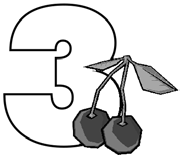 Rezept 2Sommer-Snack-BarZutaten (für 4 Personen):400 g Kirschen250 g Heidelbeeren250 g Himbeeren250 g Naturjogurt, 1,5 % Fett1 Päckchen Vanillezucker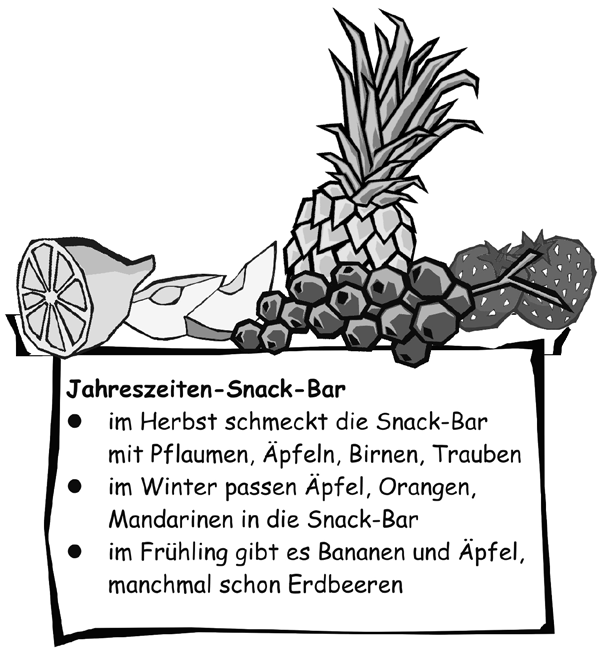 250 g Dickmilch1 EL Fruchtkonfitüre oder -gelee250 g Magerquark1 bis 2 EL Mineralwasser1 EL Zitronensaft1 bis 2 EL ZuckerDu brauchst noch:Sieb Gemüsemesser Schneidebrett Schneebesen1 Schöpfkelle4 Glasschüsseln2 Krüge oder Schüsseln2 Rührgefäße DessertschalenSo geht’s:Kirschen, Heidelbeeren und Himbeeren waschen und abtropfen lassen. Das Obst nach Sorten getrennt in drei Glasschüsseln anrichten.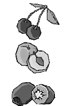 Den Jogurt mit dem Vanillezucker verrühren und in einen Krug oder eine Schüssel geben.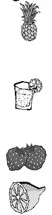 Die Dickmilch mit der Fruchtkonfitüre verrühren und in den zweiten Krug (Schüssel) füllen.Den Quark mit dem Mineralwasser cremig rühren, Zucker und Zitronensaft dazugeben und unterrühren.Den Quark in die Glasschüssel geben.Die drei Schüsseln Obst sowie den Jogurt, die Dickmilch und den Quark servieren.Jetzt kann sich jeder seinen Lieblings-Snack anrichten.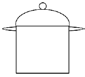 Hessisches Ministerium für Umwelt, Klimaschutz, Landwirtschaft und Verbraucherschutz	Werkstatt Ernährung	27